Clark County Christian Preschool and Daycare Child Enrollment Form          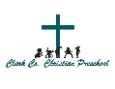 Child’s Name: ______________________________ Nickname: ___________ Gender: ______ Birthdate:  _____________Person/s with whom the child lives:_____________________________________________________________________Preferred Email Address: _____________________________________________________________________________Child’s Physician: __________________________________________________Phone: ___________________________Preferred Hospital: ________________________________________________ Phone:___________________________Individuals to contact in the case of an emergency:_____________________________________________________             Phone #:________________________________ _____________________________________________________             Phone #:_____________________________________________________________________________________             Phone #:_____________________________________________________________________________________             Phone #:________________________________Does your child have any food allergies?                 No           Yes _______________________________________________Does your child have any dietary restrictions?       No           Yes _______________________________________________ Does your child have any special needs?                 No           Yes _______________________________________________    Does your child receive any special services?         No           Yes _______________________________________________Will your child receive services at the center?        No           Yes_______________________________________________ Name of service provider and frequency _________________________________________________________________My child has permission to be released to the following individuals or transportation services in addition to the emergency contact persons listed above.   (Please notify all individuals that they may be asked to show proof of identity)  I understand my child will be dismissed if I do not provide the center with a current immunization certificate.I authorize this facility to secure emergency medical treatment for my child.Parent Signature: _______________________________________________________  Date:_______________________First day of enrollment:_______________________________________________________________________________PERMISSION TO USE FIRST CHURCH OF GOD BUILDING AND PLAYGROUNDI _________________________ give permission for my child _______________________________to play in the field behind, the field in front (by playground), field on side of building, parking lot (bike day), sidewalks and to walk to the First Church of God and use their gym, playground, pavilion, field, sanctuary at any time during my child’s enrollment at Clark County Christian. I also give permission for Clark County Christian to temporarily care for my child in the First Church of God building in the event that the preschool/daycare facilities should need to be evacuated. Parent’s signature _________________________________________Date____________________________3rd Party Professional Services Consent FormI _________________________________ give my permission for the following professional services to work with my child _____________________________.Third PartyClark County Public Library – Comes  monthly and reads to the childrenBegin Date:________________End Date:__________________________________________Begin Date:____________________End Date:______________________Signature of Parent __________________________________Date ______________________Pesticide Notice FormClark County Christian utilizes an Integrated Pest Management (IPM) inspection and monitoring program to control pests in a way that minimizes economic, health, and environmental risks, if a pesticide application is needed, those individuals requesting notification will be informed 24 hours before application or as soon as possible after an emergency application. We need to file this request in our student records. Please sign and return the request even if you do not wish to be notified. ______ No, I do not wish to be notifies 24 hours in advance of a planned pesticide application or as soon as possible after an emergency application. _______ Yes, I do wish to be notified 24hours in advance of a planned pesticide application or as soon as possible after an emergency application.Name of Contact (please print) _________________________Phone number ______________________Signature of Parent _________________________________________Date _______________________SunscreenI give permission for the staff at Clark County Christian Preschool to apply sunscreen to my child, _________________________________, during the months of May-September _________, if outside more than 15 minutes, unless I specify otherwise. I have provided ______________________________________ brand/type for my child to use. If no brand is specified, I verify that my child does not have any known reactions to sunscreen, and any brand may be used.  Parent Signature: ____________________________________________	Date: ________________DiaperingI give permission for the staff at Clark County Christian Preschool to apply diapering ointment to my child, _________________________________, as needed, as directed on ointment.I have provided ______________________________ brand of diapering ointment for my child. If no brand is specified, I verify that my child does not have any known reactions to diapering ointment, and any brand may be used.  Parent Signature: ____________________________________________	Date: __________________Family Release for Media/ Print InclusionI ______________________________ hereby grant permission for Winchester First Church of God/Clark County Christian to use images taken of my child and family members. This permission includes the display, distribution, publication, transmission, or otherwise use of photographs images, and or video taken of my child for the use in materials that include, but may not be limited to printed materials, such as brochures, and newsletters, videos, and digital images such as those on our websites. Names will not be used in conjunction with the images. I understand that these images may be used without further notification. I _______________________________ hereby deny permission for Winchester First Church of God & or Clark County Christian to use images taken of myself or my family.Parent Signature _________________________________________________________Date________________Child’s Name (Please Print) _________________________________________________Electronic ViewingWe want to make sure you are aware that occasionally students will watch T.V. related to lesson. We will only show G rated programs at our school. State regulations require that parents be informed if a child care center has T.V. viewing time. Please sign below to indicate you have been informed and give permission for your child to watch programs deemed age appropriate by the school staff and rating system.Parent Signature_________________________________________________Date_______________________________Allergy Alert FormStudent’s Name ____________________________________________________⃝     My child does not have allergies.⃝     My child is allergic to:____________________________________________________________________________________________________________________________________________________________________________________________________________________________________________________________________________Please be aware of the following symptoms:____________________________________________________________________________________________________________________________________________________________________________________________________________________________________________________________________________⃝     My child has been prescribed an Epi Pen/Twinject and I will supply it and all necessary related medications (i.e. Benadryl) ON THE FIRST DAY OF SCHOOL. The “PEN” and medications will be new and unopened. I understand these medications will only be accepted in accordance with the above.If Epi Pen is administered staff will call 911 and then contact parent. ⃝     My child has the following physical restrictions_________________________________________________________________________________________________________________________________________________________________________________________________________Parent’s Signature ________________________________ Date ______________MotherFatherStudents Name:Home Address:Employer Work Phone #Home Phone #Cell Phone #Name and RelationshipPhone #